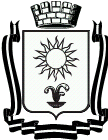 ДУМАГОРОДА-КУРОРТА КИСЛОВОДСКАСТАВРОПОЛЬСКОГО КРАЯР Е Ш Е Н И Е« 29 »  января  2016 г.            город-курорт Кисловодск                       № 02-416О внесении изменений в Устав городского округа города-курорта Кисловодска В целях приведения Устава городского округа города-курорта Кисловодска в соответствие с действующим законодательством Российской Федерации, руководствуясь статьей 73 Устава городского округа города-курорта Кисловодска, учитывая итоги публичных слушаний по проекту изменений в Устав городского округа города-курорта Кисловодска, проведенных 15 января 2016 года, Дума города-курорта Кисловодска  РЕШИЛА:1. Внести следующие изменения в Устав городского округа города-курорта Кисловодска: 1.1. Статью 30 «Муниципальные правовые акты города-курорта Кисловодска» дополнить частью 15 следующего содержания: «15) Проекты муниципальных нормативных правовых актов, затрагивающие вопросы осуществления предпринимательской и инвестиционной деятельности, подлежат оценке регулирующего воздействия, проводимой совещательным коллегиальным органом по оценке регулирующего воздействия администрации города-курорта Кисловодска, в порядке, установленном совещательным коллегиальным органом, по оценке регулирующего воздействия администрации города-курорта Кисловодска и в соответствии с законом Ставропольского края.»;1.2. Пункт 1 части 4 статьи 35 «Депутат Думы города-курорта Кисловодска» изложить в следующей редакции: «1) заниматься предпринимательской деятельностью лично или через доверенных лиц, а также участвовать в управлении хозяйствующим субъектом (за исключением жилищного, жилищно-строительного, гаражного кооперативов, садоводческого, огороднического, дачного потребительских кооперативов, товарищества собственников недвижимости и профсоюза, зарегистрированного в установленном порядке, совета муниципальных образований субъекта Российской Федерации, иных объединений муниципальных образований), если иное не предусмотрено федеральными законами или если в порядке, установленном муниципальными правовыми актами города-курорта Кисловодска, в соответствии с федеральными законами и законами Ставропольского края, ему не поручено участвовать в управлении этой организацией;»;1.3. Часть 6.1. статьи 35 «Депутат Думы города-курорта Кисловодска» изложить в следующей редакции: «6.1.) Депутат Думы города-курорта Кисловодска должен соблюдать ограничения, запреты, исполнять обязанности, которые установлены Федеральным законом от 25.12.2008 №273-ФЗ «О противодействии коррупции» и другими федеральными законами. Полномочия депутата прекращаются досрочно в случае несоблюдения ограничений, запретов, неисполнения обязанностей, установленных Федеральным законом от 25.12.2008 № 273-ФЗ «О противодействии коррупции», Федеральным законом от 03.12.2012 № 230-ФЗ «О контроле за соответствием расходов лиц, замещающих государственные должности, и иных лиц их доходам», Федеральным законом от 07.05.2013 №79-ФЗ «О запрете отдельным категориям лиц открывать и иметь счета (вклады), хранить наличные денежные средства и ценности в иностранных банках, расположенных за пределами территории Российской Федерации, владеть и (или) пользоваться иностранными финансовыми инструментами.»;1.4. Пункт 8 части 4 статьи 28 «Компетенция Думы города-курорта Кисловодска» изложить в следующей редакции: «8) заслушивание ежегодных отчетов Главы города-курорта Кисловодска о результатах деятельности Главы города-курорта, администрации города-курорта Кисловодска, в том числе о решении вопросов, поставленных Думой города-курорта Кисловодска;»;1.5. Часть 5 статьи 28 «Компетенция Думы города-курорта Кисловодска» изложить в следующей редакции «5. Дума города-курорта Кисловодска не позднее первого мая заслушивает ежегодные отчеты Главы города-курорта Кисловодска о результатах деятельности Главы города-курорта, администрации города-курорта Кисловодска, в том числе о решении вопросов, поставленных Думой города-курорта Кисловодска.»;1.6. Абзац второй пункта 3 части 8 статья 39 «Полномочия Главы города-курорта Кисловодска» изложить в следующей редакции: «Глава города-курорта Кисловодска не может участвовать в качестве защитника или представителя (кроме случаев законного представительства) по гражданскому, административному или уголовному делу.»;1.7. Пункт 12 части 1 статьи 40 «Полномочия Главы города-курорта Кисловодска» изложить в следующей редакции: «12) Представляет Думе города-курорта Кисловодска ежегодные отчеты о результатах своей деятельности, а также о результатах деятельности администрации города-курорта Кисловодска, в том числе о решении вопросов, поставленных Думой города-курорта Кисловодска не позднее 1 мая года, следующего за отчетным.»;1.8. Часть 1 статьи 48 «Органы местного самоуправления городского округа города-курорта Кисловодска - юридические лица» изложить в следующей редакции: «1. От имени города-курорта Кисловодска приобретать и осуществлять имущественные и иные права и обязанности, выступать в суде без доверенности может Председатель Думы города-курорта Кисловодска, Глава города-курорта Кисловодска, по вопросам, отнесенным настоящим Уставом к компетенции Думы города-курорта Кисловодска и компетенции администрации города-курорта Кисловодска. Другие должностные лица местного самоуправления в соответствии с поручением Председателя Думы города-курорта Кисловодска, Главы города-курорта Кисловодска на основании выданной ими доверенности.».2. Главе города-курорта Кисловодска в порядке, установленном Федеральным законом от 21.07.2005 № 97-ФЗ «О государственной регистрации уставов муниципальных образований», представить настоящее решение на государственную регистрацию.3. Настоящее решение вступает в силу со дня его официального опубликования, произведенного после государственной регистрации изменений в Устав городского округа города-курорта Кисловодска.Председатель Думы города-курорта Кисловодска 	                                                           С.Г. ФиненкоГлава города-курорта Кисловодска                                                А.В. Курбатов